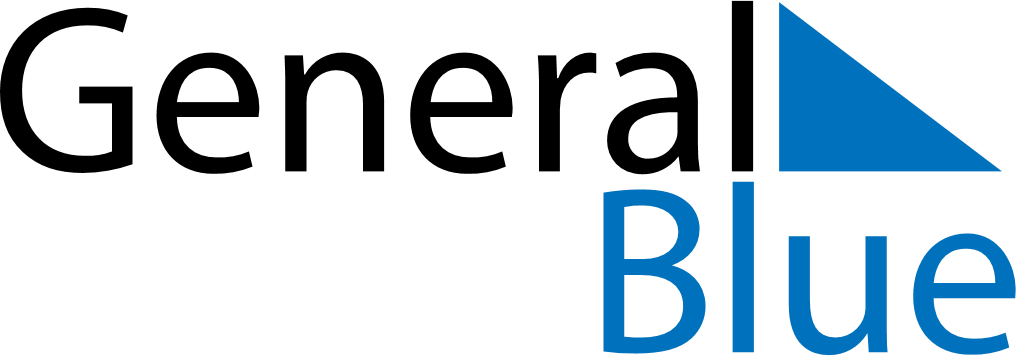 October 2024October 2024October 2024October 2024October 2024October 2024Dijon, FranceDijon, FranceDijon, FranceDijon, FranceDijon, FranceDijon, FranceSunday Monday Tuesday Wednesday Thursday Friday Saturday 1 2 3 4 5 Sunrise: 7:39 AM Sunset: 7:20 PM Daylight: 11 hours and 41 minutes. Sunrise: 7:40 AM Sunset: 7:18 PM Daylight: 11 hours and 37 minutes. Sunrise: 7:41 AM Sunset: 7:16 PM Daylight: 11 hours and 34 minutes. Sunrise: 7:43 AM Sunset: 7:14 PM Daylight: 11 hours and 31 minutes. Sunrise: 7:44 AM Sunset: 7:12 PM Daylight: 11 hours and 27 minutes. 6 7 8 9 10 11 12 Sunrise: 7:45 AM Sunset: 7:10 PM Daylight: 11 hours and 24 minutes. Sunrise: 7:47 AM Sunset: 7:08 PM Daylight: 11 hours and 21 minutes. Sunrise: 7:48 AM Sunset: 7:06 PM Daylight: 11 hours and 17 minutes. Sunrise: 7:50 AM Sunset: 7:04 PM Daylight: 11 hours and 14 minutes. Sunrise: 7:51 AM Sunset: 7:02 PM Daylight: 11 hours and 10 minutes. Sunrise: 7:52 AM Sunset: 7:00 PM Daylight: 11 hours and 7 minutes. Sunrise: 7:54 AM Sunset: 6:58 PM Daylight: 11 hours and 4 minutes. 13 14 15 16 17 18 19 Sunrise: 7:55 AM Sunset: 6:56 PM Daylight: 11 hours and 1 minute. Sunrise: 7:57 AM Sunset: 6:54 PM Daylight: 10 hours and 57 minutes. Sunrise: 7:58 AM Sunset: 6:52 PM Daylight: 10 hours and 54 minutes. Sunrise: 7:59 AM Sunset: 6:51 PM Daylight: 10 hours and 51 minutes. Sunrise: 8:01 AM Sunset: 6:49 PM Daylight: 10 hours and 47 minutes. Sunrise: 8:02 AM Sunset: 6:47 PM Daylight: 10 hours and 44 minutes. Sunrise: 8:04 AM Sunset: 6:45 PM Daylight: 10 hours and 41 minutes. 20 21 22 23 24 25 26 Sunrise: 8:05 AM Sunset: 6:43 PM Daylight: 10 hours and 38 minutes. Sunrise: 8:07 AM Sunset: 6:41 PM Daylight: 10 hours and 34 minutes. Sunrise: 8:08 AM Sunset: 6:40 PM Daylight: 10 hours and 31 minutes. Sunrise: 8:10 AM Sunset: 6:38 PM Daylight: 10 hours and 28 minutes. Sunrise: 8:11 AM Sunset: 6:36 PM Daylight: 10 hours and 25 minutes. Sunrise: 8:13 AM Sunset: 6:34 PM Daylight: 10 hours and 21 minutes. Sunrise: 8:14 AM Sunset: 6:33 PM Daylight: 10 hours and 18 minutes. 27 28 29 30 31 Sunrise: 7:15 AM Sunset: 5:31 PM Daylight: 10 hours and 15 minutes. Sunrise: 7:17 AM Sunset: 5:29 PM Daylight: 10 hours and 12 minutes. Sunrise: 7:18 AM Sunset: 5:28 PM Daylight: 10 hours and 9 minutes. Sunrise: 7:20 AM Sunset: 5:26 PM Daylight: 10 hours and 6 minutes. Sunrise: 7:21 AM Sunset: 5:25 PM Daylight: 10 hours and 3 minutes. 